V I T A L   S I G N S   F  O  R  U  M CULTURAL  DATA    R  E  S  O  U  R  C  E     S  H  E  E  T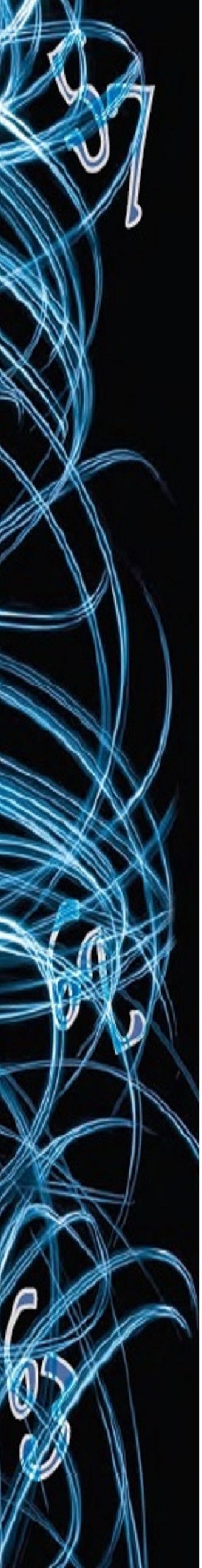 Arts Access Australia:  The peak national body for arts and disability. Data available includes the report on Arts Employment for People with a Disability.Arts Victoria (Research and Resources): Arts Victoria’s research program supports artistic and cultural development across Victoria. Datasets include:Snapshots short statistical overviews compiled from multiple data sources including the Australian Bureau of Statistics, Tourism Victoria, Department of Education and reports from funded organisations. You can select from a range of topic areas.Arts and Culture in Victoria: A Statistical Overview report generated by the Australian Bureau of StatisticsArts Funding Data contains information sourced from Arts Victoria's funding programs showing attendances, volunteers, employment and other related data.Ausstage: an accessible online resource for researching live performance in Australia, with datasets about focus, genre, geographic, historical and status aspects of live performance.Australian Performing Arts Centres Association represents and supports performing arts centres and the development of performing arts throughout Australia. Data includes one-off Powerpac survey of regional, outer metropolitan and suburban performing arts centres re current programming practices, processes and management structures and constraints for making, producing, co-producing and commissioning work. Australia Council: The Australian Government’s arts funding and advisory body. Numerous reports make use of data to inform the cultural sector, including:Art Smarts bi-monthly newsletter from the Australia Council research team featuring published research, commentary and issues relevant to the arts from sources across Australia and overseas ArtsRIPPA, an arts and cultural policy research digest that profiles the range of current, planned and completed research activity in Australia.Connecting:// arts audiences online: report on how arts organisations can use the internet to build audience engagement and drive attendanceLongitudinal study of early career artists: report on impact of receiving an Aust Council grant.More than bums on seats: Australian participation in the arts reportWhat's your other job? An analysis of arts employment in Australia using data from censuses.ABS- Australian Bureau of Statistics see final page for full list of relevant datasets) Australian Public Libraries Statistical Reports identifies and measures the usage and activities of Australia's public library services and the services they offer, annually.Australian Recording Industry Association advances the interests of the Australian recording industry.  ARIA compiles and collates wholesale (shipments to retailers) sales statistics, based on the data submissions of six wholesale members.Community Indicators Victoria supports the development and use of local community wellbeing indicators in Victoria, to improve citizen engagement, community planning and policy making. Indicators available at local government level include: opportunities to participate in arts and cultural activities, participation in arts and cultural activities, and community acceptance of diverse cultures.Cultural Data Online: the website of the Cultural Ministers Council’s Statistics Working Group provides access to Australian arts and cultural research reports and statistics, including data on cultural tourism, employment and funding and participation and attendance at cultural venues and events.Cultural Development Network supports local government to contribute to the cultural vitality of local communities.   Data available about cultural planning practices of Victorian local government Humanities Networked Infrastructure (HuNI). From mid- 2014, HuNI will offer aggregate data from 28 different cultural datasets from a variety of disciplines and tools for researchers to work with the data.  Data is derived from providers AFI Research Collection, AusStage, Australian Women's Register, BONZA - National Cinema & Television Databases, CAARP - Cinema and Audiences Research Project Database, Encyclopedia of Australian Science, Find and Connect, Saulwick Polls & Social Research, The Wallaby Club Inc.Live Performance Australia the peak body for the Live Performance industry. Data includes the annual Ticket Attendance and Revenue Survey of ticket sales for Australian live events, covering ticket sales and attendance across all major performance genres and regions.Tourism Research Australia provides statistics on tourism including domestic travel by Australians, international visitors to Australia, regional overview, and Australians travelling overseas. ABS – Australian Bureau of Statistics, NCCRS – National Statistical Centre, Culture Statistics Working GroupCulture related ABS Household Surveys:MultiPurpose Household Survey (MPHS)Monthly Population Survey (MPS)General Social Survey (GSS), 2010 (cat. no. 4159.0)National Aboriginal and Torres Strait Islander Social Survey, 2008 (cat. no. 4714.0)Survey of Disability, Ageing and Carers, 2012 (cat. no. 4430.0)Household Expenditure Survey, 2009-10 (cat. no. 6530.0)Time Use Survey, 2006 (cat. no. 4153.0)Household Use of Information Technology (cat. no. 8146.0)Culture related ABS Economic Surveys:Australian Industry Collection, 2011-12 (cat. no. 8155.0)Monthly Labour Force Survey (cat. no. 6202.0)Monthly International Trade in Goods and Services (cat. no. 5368.0)Cultural Funding by Government, 2011-12 (cat. no. 4183.0)NCCRS Culture Products:Information Development Plan (cat. no. 4915.0.55.002)Australian Culture and Leisure Classifications (cat. no. 4902.0)Arts and Culture in Australia: A Statistical Overview  (cat. no. 4172.0)Arts and Culture: State and Territory Profiles, 2012 (cat. no. 4920.0)Cultural Funding by Government (cat. no. 4183.0)Australian National Accounts: Cultural and Creative Activity Satellite Accounts, Experimental, 2008-09 (cat. no. 5271.0)Children’s Participation in Cultural and Leisure Activities (cat. no.4901.0)Attendance at Selected Cultural Venues and Events (cat. no. 4114.0)Participation in Selected Cultural Activities (cat. no. 4921.0)Perspectives on Culture (cat. no. 4172.0.55.001)Culture and Recreation Newsletter (cat. no. 4147.4.55.001)National Regional Profile